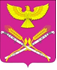 АДМИНИСТРАЦИЯ НОВОПЕТРОВСКОГО СЕЛЬСКОГО ПОСЕЛЕНИЯ ПАВЛОВСКОГО РАЙОНАПОСТАНОВЛЕНИЕот 28.09.2021 г.                                                                                          № 79ст-ца НовопетровскаяОб утверждении дизайн-проекта «Благоустройство территории, расположенной по адресу: Краснодарский край, Павловский район, ст. Новопетровская, ул. Жлобы, 26 «А»В соответствии с постановлением  Правительства Российской Федерации от 16 декабря 2017 года № 1578 «О внесении изменений в Правила предоставления и распределения субсидий из федерального бюджета бюджетам субъектов российской Федерации на поддержку государственных программ субъектов российской Федерации и муниципальных программ формирования современной городской среды», руководствуясь статьей 14 Федерального закона от 6 октября 2003 года № 131-ФЗ «Об общих принципах организации местного самоуправления в Российской  Федерации», постановлением администрации Новопетровского сельского поселения Павловского района от 17 февраля 2020 года № 24 «Об утверждении ведомственной целевой программы Новопетровского сельского поселения Павловского района «Формирование современной городской среды на 2021-2024 годы», уставом Новопетровского сельского поселения Павловского района п о с т а н о в л я ю:1. Утвердить дизайн-проект «Благоустройство территории, расположенной по адресу: Краснодарский край, Павловский район, ст. Новопетровская, ул. Жлобы, 26 «А» (прилагается). 2. Разместить дизайн-проект «Благоустройство территории, расположенной по адресу: Краснодарский край, Павловский район, ст. Новопетровская, ул. Жлобы, 26 «А» на официальном сайте администрации Новопетровского сельского поселения Павловского района в сети интернет по адресу: https://www.novopetrovskoesp.ru/.  3. Контроль за выполнением настоящего постановления оставляю за собой.   4. Постановление вступает в силу со дня его официального обнародования.Глава Новопетровского сельского поселенияПавловского района                                                                           Е.А. Бессонов